ROZVOJOVÝ STRATEGICKÝ DOKUMENT OBCE MUKAŘOVNA OBDOBÍ LET 2020 - 2025-----------------------------------------------------------------------------------------------------------------ObsahCíl dokumentuHledání, objevování a obnovování místních kulturních a společenských tradic, zakládání tradic nových, které povedou k větší pospolitosti místních obyvatel. Podpora a realizace činností vedoucích ke zkvalitnění způsobu života v obci.Úprava a čistota veřejných prostranství a staveb, zlepšování občanské vybavenosti a technické infrastruktury včetně technických zařízení pro ochranu životního prostředí.Zajištění hospodářského, kulturního, společensko-sociálního zázemí v obci, dále pak kulturního a sportovního vyžití.Aktivní zapojení obyvatel do dění v obci a její obnovy.ÚVODRozvojový strategický dokument obce Mukařov pro období let 2020-2025 je komplexní programový dokument, který formuluje strategii rozvoje celé komunity, jejího fungování i rozvoje celého území. Tato strategie musí být komplexní s důrazem na souvislosti a vzájemnou podporu navržených cílů a programů. Musí také respektovat a navázat na Strategický dokument rozvoje kraje Středočeského. Strategický dokument stanovuje dlouhodobé záměry obce na období minimálně pěti let a nesmí se omezovat pouze na jedno volební obdobní zastupitelstva či na období platnosti územního plánu. V podstatě představuje jistou formu dohody o tom, čeho chce obec v nejbližších pěti letech dosáhnout a jak při tom hodlá postupovat. Nejedná se však o dokument neměnný, naopak musí být průběžně porovnáván se skutečností a aktualizován. Strategický dokument usiluje o dosažení rovnováhy mezi tím, co občané chtějí a tím, co je možné, rovnováhy mezi dalším rozvojem a ochranou stávajících přírodních, urbanistických a kulturních hodnot.Je zde deklarována vize obce, která je všeobecnou dohodou o budoucnosti. Na základě analýz definuje cíle obce a navrhuje konkrétní rozvojové projekty. Umožní tak lépe plánovat a dobře hospodařit s finančními prostředky obce, včetně účelného čerpání prostředků nejen z fondů EU.Znamená to, že k jeho záměrům a prioritám bude přihlíženo při sestavování rozpočtů obce a programu investičních akcí. Rovněž tak územní plán a jeho změny by měly vycházet ze strategického dokumentu jako jistým způsobem nadřazeného dokumentu.Strategický dokument umožní obci zejména:Naplňovat dlouhodobé cíle a strategickou vizi obce.Rozhodovat v zastupitelstvu v širším koncepčním rámci.Koordinovat aktivity a zájmy různých subjektů působících v obci.Lépe prosazovat a chránit veřejný zájem.Kvalifikovaně formulovat další koncepční dokumenty.Stanovit priority investičního programu.Strategický dokument musí vycházet z analýz současného stavu, zhodnotit silné a slabé stránky obce, její rozvojové příležitosti a identifikovat existující rizika.Podkladem pro vznik strategického rozvojového dokumentu obce byl zpracovaný místní program obnovy venkova z r. 2003, opatření obecné povahy vydané v roce 2016 , kterým se vydává Územní plán Mukařov. Tímto jsou stanoveny základní zásady uspořádání území a technického vybavení, stanovena urbanistická koncepce, řešena přípustná, nepřípustná a podmíněně přípustná funkční využití ploch, jejich uspořádání, určena základní regulace území a vymezeny hranice zastavitelného území obce. Současně jsou brány v potaz potřeby obce a výhledové náměty, kterými se obec bude postupně zabývat a dle možností řešit.CHARAKTERISTIKA OBCEPolohaObec Mukařov se nachází cca 10 km severozápadním směrem od Mnichova Hradiště při severním okraji Středočeského kraje v územním sektoru SO ORP Mnichovo Hradiště. Správní území obce se skládá ze tří katastrů – Borovice, Mukařov, Vicmanov. Celková výměra obce činí cca 1102,27 ha Tabulka  Katastrální území a jejich polohaZ turistického a geografického hlediska patří obec do širší oblasti Středočeského kraje. Mukařov leží na zelené turistické trase a prochází jím cyklotrasa č 241.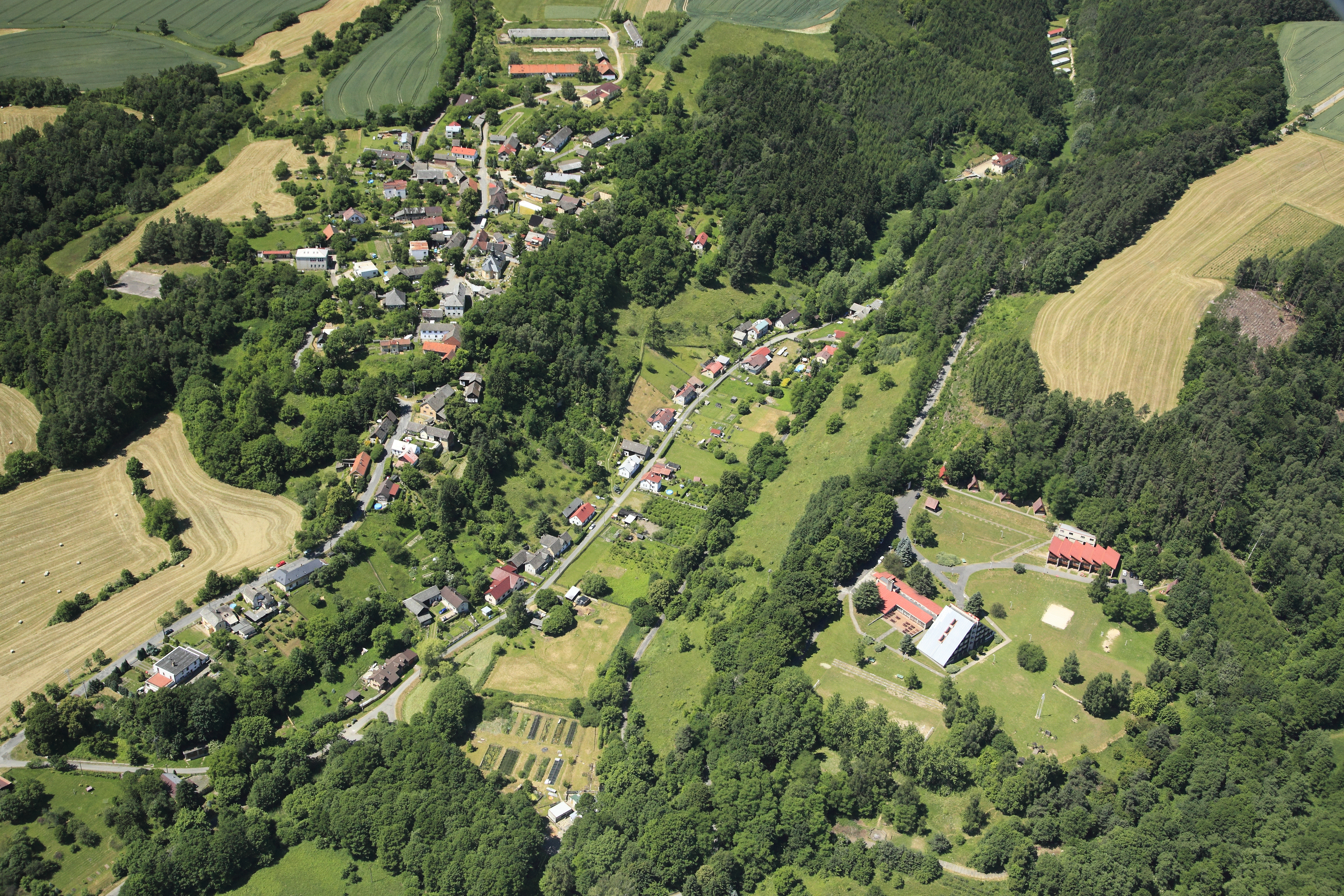 Obrázek  obec MukařovObec Mukařov je spolu s obcemi Klášter Hradiště nad Jizerou, Ptýrovem, Horní Bukovinou, Bílou Hlínou, Jivinou, Neveklovicemi, Strážištěm, Chocnějovicemi a Dolní Krupou součástí mikroregionu Střední Pojizeří. Z hlediska regionální spádovosti je v současnosti nejdůležitější vazba na Mladou Boleslav a Mnichovo Hradiště, města, kde je v regionu největší možnost zaměstnání. STRUČNÁ HISTORIE OBCEMukařov a Vicmanov se pravděpodobně považují za pozdní, tedy založené hradišťskými mnichy po 12. století. Jejich názvy pravděpodobně vznikly ze jmen zakladatelů osad (Veisman – Mukorzov). Borovice vznikly na mýtech bývalých lesů, z něhož převzaly i jméno. První písemná zmínka o obci Mukařov je z roku 1352. V blízkosti osady Mukařov je zmiňovaná obec Vízkov (Wyskov), která však zanikla. Až v r. 1635 se uvádí les „na Vízkově“. První písemná zmínka o Mukařovu je z roku 1352. Jeho vznik i vznik vsí Borovice a Vicmanova, které jsou součástí Mukařova, souvisí s prováděnou kolonizací nedalekého cisterciáckého kláštera. Klášter byl první vrchností zmíněných vsí. Jejich další osudy byly úzce spjaty s klášterským, později mnichovohradišťským panstvím. Obce spadají pod mukařovskou farnost. Významnou historickou památkou obce je kostel svatého Vavřince v Mukařově, který se skládá z lodi z počátku 18. století, která nese již barokní rysy. Ta byla postavena na místě původní lodi dřevěné. Gotický presbytář je ještě ze 14. století a patří mezi nejstarší v okolí. Loď je dlouhá 17 a široká 7,4 metrů a byla obnovena po požáru 28. června 1866. Zákristie byla vybudována současně s lodí k severní části presbytáře. Věž kostel nemá, pouze uprostřed střechy je menší věžička pro zvon.Na území farnosti se pěstovalo obilí, proso, mák, ale i chmel a víno. V r. 1493 spadaly tyto obce pod biskupa Augustina na Hradišti. V r. 1530 patřily obce Mukařov a Vicmanov pod Jana z Vartenberka, pouze Borovice zůstaly Zdislavu Zvířetickému, synu Haška z Vartenberka. Roku 1556 Mukařov a Vicmanov patří pod Jiřího z Labouně. V roce 1560 mu byly propůjčeny i Borovice na čas života. V r. 1612 patří všechny tři obce pod Václava Budovce z Budova. V roce 1938, po odstoupení pohraničí, se Mukařov i Vicmanov staly pohraničními vesnicemi. DEMOGRAFICKÉ ÚDAJEPočet obyvatelObec má dle aktuálních statistik k 20.11. 2020 208 obyvatel, z toho 96 mužů a žen 111. Průměrný věk obyvatel obce Mukařov je 42,6 let.Vývoj počtu obyvatel Tabulka  vývoj počtu obyvatelDopravní obslužnostAutomobilové a jiné spojení s okolními obcemi zajišťují silnice III. třídy. Obyvatelé mají rovněž možnost využít autobusového spojení. V obci jsou tři autobusové zastávky. V obci Vicmanov je umístěna na návsi, druhá v obci Mukařov (Pod Mukařovem) nad Mukařovským potokem před zatáčkou na III/26820, a v obci Borovice u křižovatky silnic III/26820 a III/26819. Autobusovou dopravu zajišťuje společnost ARRIVA STŘEDNÍ ČECHY s dvěma linkami.Společenský život v obciObec Mukařov ve spolupráci s místními spolky pořádá každoročně kulturní i sportovní akce. K tradičním akcím patří plesy obecní, sportovní a zástěrkový. Dále se koná dětský karneval, oslava Mezinárodního dne žen, adventní Rybova mše Vánoční konaná v kostele sv. Vavřince, pálení čarodějnic a dále závod „Běh do Mukařova“.Sportovní vyžitíPro sport mohou místní obyvatelé a spolky využívat fotbalové hřiště, sloužící zároveň pro pořádání závodů Jizerské ligy a okrskové soutěže Sboru dobrovolných hasičů. Pro děti zbudovala obec v uplynulých letech dětské hřiště u obecního úřadu.V roce 2019 vznikla v Mukařově také Místní organizace Českého rybářského svazu, která provozuje sportovní rybník v Borovicích, organizuje na něm závody a také rybářský kroužek pro děti. Obec sousedí s bývalým vojenským prostorem Ralsko, který je častým cílem cyklistů i pěších turistů.Podnikatelské subjekty na území obce a služby veřejnostiV obci je registrováno několik aktivních podnikatelů – OSVČ. Jedná se o zpracování dřeva, truhlářství, živočišnou výrobu a obchod s potravinami a ubytovací zařízení. ŘEŠENÍ KATASTRÁLNÍ ÚZEMÍ OBCE S VYZNAČENÍM VEŠKERÝCH PLÁNOVANÝCH STAVEBNÍCH A HOSPODÁŘSKÝCH AKTIVIT OBCE STÁTNÍCH, DRUŽSTEVNÍCH A SOUKROMÝCH PODNIKŮ A FIREM Řešení katastrálního území obce MukařovaObec je rozdělena do tří místních částí – Borovice, Mukařov a Vicmanov. Katastrální území Borovic má 2,04 km2, Mukařov 11,01 km2 a Vicmanov 3,45 km2.Tabulka   Přehled a výměra pozemků na katastr. území  BoroviceTabulka  Přehled a výměra pozemků na katastr.  území MukařovVyužití ploch a jejich uspořádání je v souladu se schváleným Územním plánem Mukařov.Občanská vybavenostObec je vybavena dětským hřištěm, fotbalovým hřištěm, obchodem, hřbitovem, obecním úřadem a společenským sálem.Plochy pro rekreaci a sportSportoviště a rekreační plochy dle Katastru Nemovitostí v obci zaujímají plochu 37067 m2. Plochy rekreace zahrnují zpravidla pozemky staveb pro rodinnou rekreaci, pozemky dalších staveb a zařízení, které souvisejí a jsou slučitelné s rekreací, například veřejné prostranství, občanské vybavení a dalších pozemků související dopravní a technické infrastruktury, které nesnižují kvalitu prostředí ve vymezené ploše a jsou slučitelné s rekreačními aktivitami.Plochy pro výrobuNa území obce Borovice se nachází výrobní plocha na zpracování řeziva.Plochy pro zeleňV zastavěném území obce je třeba respektovat využití ploch veřejné zeleně, dále je třeba respektovat plochy soukromých zahrad včetně navazujících předzahrádek sloužících k zachování ekologické stability obytného prostředí. Podporovány budou lehké stavby drobné zahradní architektury a dětská hřiště.Krajinná zeleňV zemědělsky obdělávané části katastru je navrženo doplnění krajinné zeleně na fungující územní systém ekologické stability.Plochy a zeleně plnící izolační a ochrannou funkci, jako keře, stromy, nálety dřevin, travní porosty, meze, lada, břehové porosty, chráněná území přírody plní ekologickou funkci, proto bude podporována realizace výsadby přirozených druhů dřevin a keřových porostů podél cest a vodních toků. Obec plánuje na nadcházející období obnovu alejí ovocných stromů na území obce (komunikace 26821 „k obrázku“ a 26820 k Vicmanovu. Obec v roce 2020 obnovila také stromořadí na hrázi rybníku Borovice.Orná půda, louky a pastvinyPlochy sloužící zemědělské rostlinné výrobě je většina obhospodařované plochy orné půdy, luk a pastvin. Přípustná je změna kultur, pokud nedojde ke změně rázu krajiny. Dále je přípustná změna kultur provedená za účelem protierozní ochrany ZPF. Vodní plochy a tokyÚzemí obce je součástí povodí řeky Jizery, Místně významným vodním tokem je Zábrdka a Mukařovský potok. Krajinný ráz obce ovlivňuje rybník v Borovicích určený pro sportovní rybolov.Vyznačení veškerých plánovaných stavebních a hospodářských aktivit obcePéče o vzhled vesnice je jedním z hlavních úkolů, které si minulé a nynější zastupitelstvo dalo. Urbanistická koncepceKulturní a obytné hodnoty územíV obytné zóně je preferována funkce obytná v rodinných domech venkovského charakteru, a to včetně ploch zahrad a hospodářských dvorů. Objekty památkově chráněné a vzhledově hodnotné, které vytvářejí charakteristický obraz obce je nutno při rekonstrukcích a opravách zachovat v původním objemu a vzhledu.Pozemní komunikace musí zabezpečovat přístup ke všem stavbám v obytné zóně. Součástí místních komunikací musí být veřejné odstavné plochy pro motorová vozidla a parkovací plochy.Přírodní hodnoty územíObec považuje za důležité respektování významných segmentů krajiny jako prvků ekologické stability území a jako plochy přirozené krajinné zeleně tvořící ráz krajiny a obce. Záměrem je rozšiřovat přírodě blízké plochy.Co se zemědělského hospodaření týká, toto bude přizpůsobeno přírodním podmínkám. Vodní eroze a odnos půd budou v rámci technických protierozních opatření komplexně řešeny při pozemkových úpravách.DopravaDoprava je řešena zejména individuálně. Obec ve spolupráci se Středočeským krajem zajišťuje základní dopravní obslužnost prostřednictvím autobusové dopravy, a to ze všech místních částí obce. Technická infrastrukturaObec Mukařov plánuje během roku 2021 výstavbu ČOV a v dalších letech výstavbu kanalizace v Mukařově a Borovicích.Zemědělství, lesnictvíNa zemědělských pozemcích v obci hospodaří ZD Sever Loukovec a několik soukromě hospodařících zemědělců, využívajících plochy také jako pastviny pro skot. Podíl lesů z celkové výměry katastru je cca 55%. Lesní plochy na území obce hrají významnou hospodářskou úlohu.ZJEDNODUŠENÁ (SCHÉMATICKÁ) DOKUMENTACE ÚPRAV, OBNOVY, ADAPTACÍ A REKONSTRUKCÍ, EVENT. NAVRHOVANÝCH STAVEB JEDNOTLIVÝCH AKCÍ ROZVOJOVÉHO STRATEGICKÉHO DOKUMENTUObjekty památkové hodnotyV obci Mukařov se nachází kostel sv. Vavřince z poloviny 14. století, který je chráněn jako kulturní památka. Dále několik menších sakrálních staveb (kapličky, křížky). K hodnotným památkám lidové architektury patří Podvicmanovský mlýn.Veřejné budovy občanské vybavenostiObecObecní úřad sídlí v č.p. 12, stejně jako kulturní sál a klubovna Sboru dobrovolných hasičů Mukařov. Kulturní sál je často využíván pro společenské akce i sport.Tělovýchovná a sportovní zařízeníV obci se nachází fotbalové hřiště, které využívá zejména klub FC Mukařov. Dále je možné využívat pro sportovní účely již zmíněný kulturní sál. V části Borovice je dále provozován sportovní rybník. Organizace v obciSbor dobrovolných hasičůSbor dobrovolných hasičů je založen jak v Borovicích, tak i v Mukařově. Oba spolky se kromě sportovní činnosti podílí i na kulturních akcích v obci. FC MukařovKlub FC Mukařov byl založen roku 1979.  v roce 2019 se probojoval do okresního přeboru okresu Mladá Boleslav, kromě této soutěže pořádá každoroční „Běh do Mukařova“ a také sportovní ples.MO ČRS MukařovMístní organizace rybářského svazu Mukařov byla založena v roce 2019 a k provozování své činnosti má pronajatý sportovní rybník v Borovicích, který prošel v předchozích letech rekonstrukcí. Komunikace a komunikační plochyDo obce směřují další silnice III. třídy s významem spíše lokálním. Dostupnost okolních obcí je zajištěna autobusovou dopravou. Nejbližší železniční zastávka je v Mnichově Hradišti.Návsi, veřejné prostory, parky, rekreační plochy a zeleněV obci je již zmiňované fotbalové hřiště. Jako rekreační plochu je možno považovat též hráz rybníka Borovice. V jednotlivých částech obce na návsích jsou umístěny odpočinkové lavičky sloužící turistům. A dále je u obecního úřadu vybudováno dětské hřiště.Vodní plochy a vodotečeÚzemí obce je součástí povodí řeky Jizery, která je významným vodárenským tokem. Dalším místně významným vodním tokem je Zábrdka, která protéká rybníkem v Borovicích a je zároveň využívána pro potřeby sádek v Borovicích. Dalším vodním tokem je Mukařovský potok, který se do Zábrdky vlévá za pstruhovou líhní pod Mukařovem.Energetické a telekomunikační sítě, objekty a opatřeníEnergetikaStávající plošné pokrytí území transformačním výkonem je vyhovující i pro výhledovou potřebu. Rozvody v obci jsou připojeny na automatickou ústřednu 
(ATU), která je součástí atrakčního obvodu Mnichovo Hradiště. Plynofikace Plynofikace v obci není v dohledné době plánována.Vodohospodářské objekty a objekty pro sběr a likvidaci odpadů Vodovodní síťVětšina zástavby obcí je pokryta vodovodní sítí.Obec je zásobena zdroji pitné vody ze dvou vrtů (pod Vicmanovem, za bývalým	Šturmovým mlýnem)Kanalizační síť V současné době probíhá příprava projektu vybudování kanalizační sítě v obci Mukařov a Borovice a čistírny odpadních vod.Řešení odpadů v obciOdpadové hospodářství je v obci řešeno centrálně na základě smluvních vztahů s firmami na likvidaci směsného i tříděného odpadu. V obci jsou umístěny kontejnery na separovaný odpad pro papír, sklo, kartony a plasty. Obec jednou ročně zajišťuje odvoz objemného odpadu. ZJEDNODUŠENÁ (SCHEMATICKÁ) DOKUMENTACE ÚPRAV A OBNOVY KULTURNÍ KRAJINY V KATASTRU OBCE V ROZSAHU POŽADAVKŮ NA DOKUMENTNová organizace využití pozemkůV rámci rozvoje území a změny územního plánu jsou navrženy jednotlivé dílčí změny, které nemění zásadní koncepci rozvoje území. Cílem je zejména umožnit výstavbu nových rodinných domů.Lokální systém ekologické stability, ochrany místních biotopů a přírodních útvarůPlochy tvořící biocentra a biokoridory jsou nezastavitelné. Na plochách vymezených pro územní systém ekologické stability a pro chráněné významné krajinné prvky je zakázáno měnit kultury s vyšším stupněm ekologické stability, dále na těchto plochách nelze provádět nepovolené pozemkové úpravy, odvodnění pozemků, úpravy vodních toků, těžit nerosty a jiném způsobem závažněji narušovat ekologicko-stabilizační funkci těchto ploch.Cestní sítě zajišťující přirozené propojení obce s krajinou a sousedními obcemi včetně doprovodných prvkůObcí Mukařov prochází silnice III./26820 a 26821.SEZNAM AKCÍ K ROZVOJI OBCEZastupitelstvo obce stanovilo několik nejdůležitějších akcí, které chce v období let 2020 – 2025 zrealizovat a přispět k rozvoji obce. Jedná se o následující:Tabulka  Seznam akcí k rozvoji obceZdroje financováníMezi zásadní zdroje financování řadíme:Pravidelné příjmy obecního rozpočtu: Roční rozpočet obce se pohybuje kolem 3,5 milionu korun. Tyto příjmy je nutné směřovat zejména na základní opravu a údržbu obecního majetku – v omezené míře pak na investice, kde není možné využít dotaci.Dotační tituly: Jedná se zejména o dotační tituly vypisované Středočeským krajem, jednotlivými ministerstvy a Evropskou unií.Jednorázová nesystémové dotace: Nutno využít zejména na investice, kde není pravděpodobnost získání dotací z dotačních titulů.SEZNAM NEJDŮLEŽITĚJŠÍCH OSVĚTOVÝCH, KULTURNÍCH A SPOLEČENSÝCH AKCÍ K PODPOŘE REALIZACE ROZVOJOVÉ STRATEGICKÉHO DOKUMENTUKulturní a společenský život obceV naší obci se snažíme o udržení a obnovu tradic. První adventní neděli se scházíme v Borovicích a Mukařově ke slavnostnímu rozsvěcení vánočního stromu. Tradiční je i Rybova mše Vánoční v kostele sv. Vavřince.
V únoru SDH Borovice pořádá zástěrkový ples,  pálení čarodějnic, stal se tradiční i Prvomájový pochod, dětský karneval. FC Mukařov organizuje v srpnu „běh do Mukařova“. V obci působí následující spolky:Sbor dobrovolných hasičů Mukařov a BoroviceFotbalový klub FC MukařovMO ČRS MukařovKronikaKronikářem je vedena kronika obce nově od roku 2020, zápisy do kroniky jsou předkládány zastupitelům obce ke schvalování.Informovanost občanůObec má webové stránky, které jsou pravidelně aktualizovány. Veškeré důležité informace jsou k nalezení také na úřední desce. Obec informuje občany i formou mailů nebo SMS nebo prostřednictvím aplikace hlášení rozhlasu. O závažných skutečnostech informuje obec na úředních deskách v každé místní části. Akce k zachování, obnově a rozšíření venkovské zástavby- spolupracovat s okolními obcemi, vzájemně se informovat o jednotlivých aktivitách a nabídkách pro občany- aktivně spolupracovat s obcemi v rámci dobrovolného svazku obcí- podpořit tvůrčí a podnikatelské aktivity občanů, kteří přinesou nové nápady a rozšíří možnost zaměstnání v obci a v nejbližším okolíZÁVĚRRozvojový strategický dokument obce Mukařov na období let 2020- 2025 je vytvořen tak, aby odrážel potřeby obyvatel, přispíval k dalšímu rozvoji obce, zachoval její ráz pro budoucí generace a ohleduplně přistupoval k okolní krajině a přírodě vůbec.Tento program je reálně splnitelný v delším časovém horizontu. Pro splnění projektů je hlavní podmínkou získání finančních prostředků, a to z vlastních zdrojů i dotačních programů. Tento plán není uzavřeným dokumentem. Může být průběžně doplňován a aktualizován podle potřeb a finančních možností obce. Veškeré změny dokumentu budou projednávány v zastupitelstvu obce.Rozvojový strategický dokument je základním podkladem pro plánování rozvoje obce na jednotlivá léta. Jde o závazný dokument pro zastupitelstvo obce a měněn může být pouze s usnesením obecního zastupitelstva.V Mukařově, 22.11.2020Číslo katastruNázev kat. územíNadmořská výškaRozloha 661279Borovice235 m.n.m.204,31 ha661317Mukařov331 m.n.m.552,50 ha661341Vicmanov369 m.n.m.345,46 haRok2003200920102011201220132014201520162017201820192020počet179178171173176168174177183184184198195Druh pozemkuZpůsob využitíPočet parcelVýměra [m2]orná půda81328 958zahrada3125 937travní p.149539 464lesní poz56867 761vodní pl.nádrž přírodní1436vodní pl.nádrž umělá111 834vodní pl.rybník151 017vodní pl.tok přirozený1116 761vodní pl.zamokřená pl.11 935zast. pl.zbořeniště1330zast. pl.8123 866ostat.pl.jiná plocha2428 311ostat.pl.manipulační pl.1113 675ostat.pl.neplodná půda4041 589ostat.pl.ostat.komunikace5343 578ostat.pl.silnice1039 598ostat.pl.sport.a rekr.pl.37 295ostat.pl.zeleň6787Celkem KN5612 043 132Par. KMD5612 043 132Druh pozemkuZpůsob využitíZpůsob využitíPočet parcelVýměra [m2]orná půda2252251517579zahrada777761182travní p.117117268358lesní poz1201203395376vodní pl.nádrž umělá2213217vodní pl.tok přirozený442990vodní pl.zamokřená pl.5533638zast. pl.zbořeniště66612zast. pl.10610640437ostat.pl.jiná plocha262630459ostat.pl.manipulační pl.232323605ostat.pl.neplodná půda515129279ostat.pl.ostat.komunikace1161711ostat.pl.silnice8820333ostat.pl.sport.a rekr.pl.8825130ostat.pl.Pohřebiště111119Celkem KN8238235525025Par. KMD8238235525025Tabulka 5 Přehled a výměra pozemků na katastr. území Vícmanov (zdroj: katastr nemovitostí)PopisPlán realizaceOdhad nákladůVybudování kompostovací plochy pro skladování zeleného odpadu2025100 tis. KčPodpora hasičského sportu a JPO5Průběžně100 tis. KčOpravy fotbalového hřištěPrůběžně100 tis. KčVybudování sběrných boxů a úprava okolí kontejnerů pro tříděný odpad (Mukařov, Podmukařov, Borovice a Vicmanov)2022400 tis. KčInstalace technologie zelené energie na objekty vlastněné obcí2025600 tis. KčInvestice do úsporných technologií ve veřejném osvětleníPrůběžně100 tis. KčRekonstrukce místních komunikacíVicmanov „k lesu“Borovice „k hájku“Mukařov „k penzionu Relaxas“Mukařov „k obrázku“Průběžně1000 Kč /m2Oplocení požární nádrže202550 tis. KčOdvodnění komunikace „z Borku“2021600 tis. KčObnova kulturních památek a sakrálních staveb, pomníků a drobných památekPrůběžně200 tis. KčVýstavba chodníků2025500 tis. KčVýstavba ČOV a kanalizace, vč. Sběrné nádrže Vicmanov202465 mil. KčPořízení traktoru v rámci lesního hospodářství20241 mil. KčVýstavba internetového připojení po optické síti2021100 tis. KčProdloužení vodovodního řadu v části Borovice2021500 tis. KčRekonstrukce budovy sádek2025250 tis. KčPomoc při rekonstrukci kostela, oprava hřbitovních zdí. (severní).20232 mil. KčRozšíření přístavby budovy školy – výstavba kuchyňky a sociálního zařízení. Využití pro cykloturistiku20222 mil. KčObnova ovocného sadu kolem komunikace „k obrázku“2022200 tis. Kč